Ms. Deborah Amaral	Mr. James M. Fleming Mr. Nate Bryant		Mr. Patrick Schultz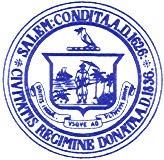 Ms. Rachel Hunt	Dr. Brendan WalshMayor Kimberley Driscoll, Chair“Know Your Rights Under the Open Meeting Law, M.G.L. c.30A § 18-25 and City Ordinance Sections 2-2028 through 2-2033.”December 17, 2015REGULAR SCHOOL COMMITTEE MEETINGNotice is hereby given that the Salem School Committee will hold a Regular School Committee meeting on Monday, December 21, 2015 at 7:30 p.m. The meeting will be held in the School Committee Chambers at Collins Middle School, 29 Highland Avenue, Salem, MA.REGULAR MEETING AGENDAMonday, December 21, 2015Call of Meeting to OrderApproval of the AgendaApproval of MinutesDeliberation on the minutes of the December 7, Regular School Committee MeetingQuestions and Comments from the AudienceAction ItemsDeliberation on the approval of participation at School Committee Meetings by Remote               Participation (Tabled 11/16/15)Deliberation on the approval of a Charter Amendment for the Bentley Academy Charter SchoolDeliberation on the approval of the First Reading of the recommended revisions to the    following policies by the Policy Subcommittee5714 - Transportation to SchoolDeliberation on the approval of the Second Reading of the recommended revisions to the    following policies by the Policy Subcommittee5711 Wellness Policy 5711:02 – Nutrition5711.03 – Physical Activity 5711.04 – Social Emotional Health5203 - Academic Program (Title Change from Curriculum)5208 – Homework Policye.	Deliberation on the approval of the Third Reading of the recommendations of the Policy            Subcommittee for the following policies in the 5000 Section of the Policy Manual5223 Student Advisory Committee 5400 Student Conduct 5405 Interrogations and Searches5406 Demonstrations and Strikes5411 Student Dress5805 Use of Hand Held Devices – Name ChangeVI.	Superintendent Report – Ms. Margarita RuizVII.	Presentations and ReportsSuperintendent’s Entry Findings ReportUpdate on Salem High School AP and SAT Data – SHS Principal Dave AngeranoFinance Report – Mr. Philip Littlehale, Business ManagerApproval of WarrantsDecember 10, 2015 in the amount of $127,705.74Budget Transfer RequestsSub Committee ReportsBuildings and Grounds Subcommittee	Policy Subcommittee Finance Subcommittee				Curriculum SubcommitteePersonnel Subcommittee			Committee of the Whole ReportSchool Committee Concerns and ResolutionsXI.	Next Regular School Committee Meeting – Tuesday, January 19 2015XII.	Questions and Comments from the Audience regarding the December 21, 2015 agendaXIII.	Adjourn to Executive Session for the purpose of discussing collective bargaining strategiesRespectfully submitted by:Eileen M. Sacco, Secretary to the Salem School Committee